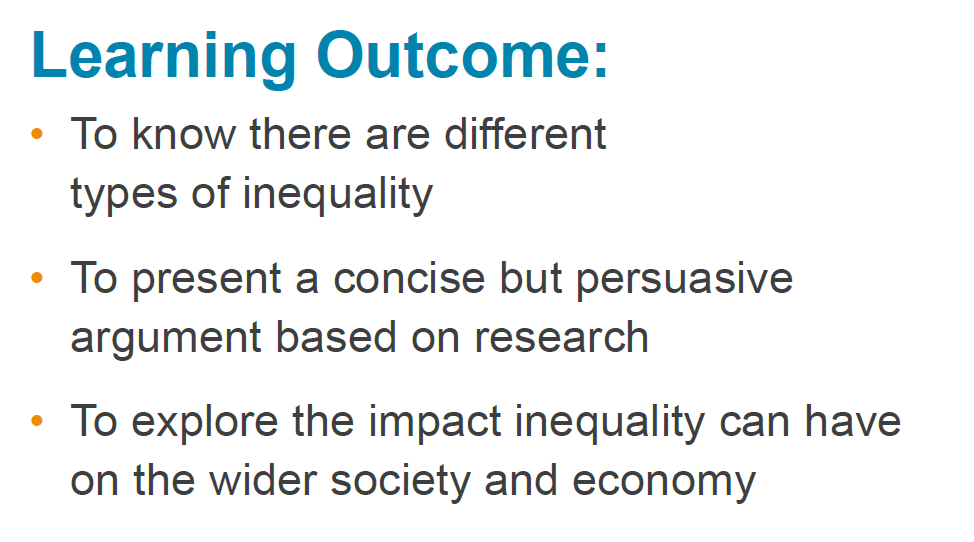 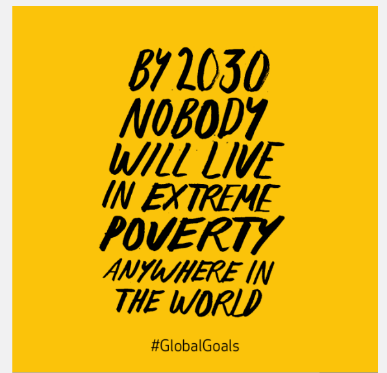 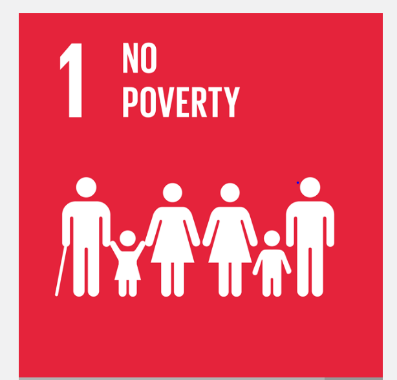 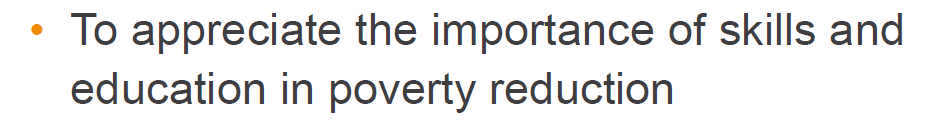 What is poverty? Why do we have world poverty?Which 5 countries have the highest poverty rate?Why do people live in poverty?What do you think every person has a right to have or expect?Half the world’s population live in poverty. What do you think about this statement?What is a food bank? Are there any near where you live?What organisations and charities work to help people who live in poverty?What are you guilty of wasting?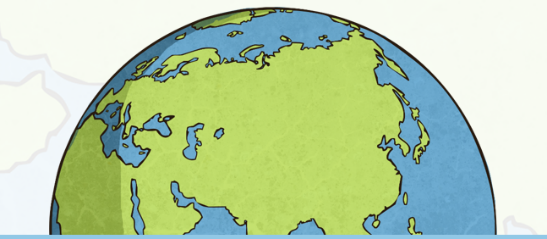 How can we make a difference?How could you affect the world? 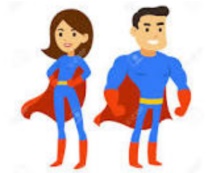 